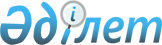 Алматы қаласының 2024 жылға арналған бюджет қаражатының көлемдері шегінде мүмкіндігі шектеулі балаларды арнаулы психологиялық-педагогикалық қолдауға мемлекеттік білім беру тапсырысын бекіту туралыАлматы қаласы әкімдігінің 2024 жылғы 23 ақпандағы № 1/120 қаулысы
      Қазақстан Республикасының "Қазақстан Республикасындағы жергілікті мемлекеттік басқару және өзін-өзі басқару туралы" Заңының 37 бабына, Қазақстан Республикасының "Білім туралы" Заңының 6 бабы 3 тармағының 7-5) тармақшасына және 62 бабының 6-3 тармағына сәйкес Алматы қаласының әкімдігі ҚАУЛЫ ЕТЕДІ:
      1. Осы қаулының қосымшасына сәйкес Алматы қаласының 2024 жылға арналған бюджет қаражатының көлемдері шегінде мүмкіндігі шектеулі балаларды арнаулы психологиялық-педагогикалық қолдауға мемлекеттік білім беру тапсырысы бекітілсін.
      2. "Алматы қаласы Білім басқармасы" коммуналдық мемлекеттік мекемесі заңнамамен белгіленген тәртіпте:
      1) осы қаулыны Алматы қаласы әкімдігінің интернет-ресурсында орналастыруды;
      2) осы қаулыдан туындайтын өзге де шараларды қабылдауды қамтамасыз етсін.
      3. Осы қаулының орындалуын бақылау Алматы қаласы әкiмiнiң жетекшілік ететін орынбасарына жүктелсiн.
      4. Осы қаулы алғаш ресми жарияланғаннан күнінен кейін күнтізбелік он күн өткен соң қолданысқа енгізіледі. 2024 жылға арналған Алматы қаласының мүмкіндігі шектеулі балаларды
арнаулы психологиялық-педагогикалық қолдауға белгіленген мемлекеттік
білім беру тапсырысы
					© 2012. Қазақстан Республикасы Әділет министрлігінің «Қазақстан Республикасының Заңнама және құқықтық ақпарат институты» ШЖҚ РМК
				
      Алматы қаласы әкімінің міндетін уақытша атқарушы 

А. Әмрин
Алматы қаласы әкімдігінің
2024 жылғы "___" _________
№ ______ қаулысына қосымша 
Мамандар 
Балалар саны
Жеке сабақтар
(1 сағат, теңге)
Кіші топтық сабақтар
(1 сағат, теңге)
Топтық сабақтар
(1 сағат, теңге)
Психолог 
450
7393
2617
1252
Логопед 
650
7799
2752
1310
Дефектолог 
650
7936
2798
1330
Тифлопедагог 
10
7910
2789
1326
Олигофренопедагог
10
8100
2853
1353
Сурдопедагог
10
7773
2744
1307
ЕДШ нұсқаушысы
120
7393
2666
1316